Aqeel                                                          
Curriculum Vitae   
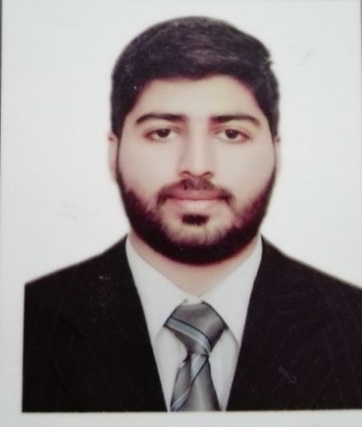 Personal DetailsDate of Birth       :        10-October-1994Email-id	       :        aqeel.384913@2freemail.com Gender	       :        MaleNationality	       :        PakistaniReligion	       :        IslamCity		       :        DubaiLanguage	       :        English, Urdu, PunjabiMarital Status     :        SingleEducation  Bachelor:									           2013-2017  BS-Software Engineering
University of Management and Technology Sialkot, Pakistan
Bachelor of Science in Software EngineeringIntermediate:									2010-2012           F.S.C (Pre Engineering)                                                                              Leadership College Sialkot, Pakistan  Matriculation:								             2008-2010   Crescent Model High School Sialkot, Pakistan Matric (Science)IT Projects:  Website for vehicle repair shop				(Jan 2017- May 2017)  Develop a website for Vehicle Repair Shop to maintain the employee record, spare parts record, customer record, bill record and also customer can take booking time for service.Work Experience  1 year Experience as a School Science Teacher                 (May 2015 - June 2016)1 year Experience as a Web Developer using HTML and CSS at Micro Tech Software Sialkot, Pakistan. 				           (July 2016 - June 2017)6 months Experience as a Junior Network Engineer(5th Jul 2017 - 10TH JAN 2018)6 Months Experience as an Assistance	        (01ST FEB 2018 - 25th Aug 2018)                                                                                                                  Skills  Technical Skills    HTML5  CSS  C++ Microsoft word, Excel, PowerPointVisual Studio  Communication typing speed using MS Office 